إعـــــلانليكـن فـي علـم طلبة سنة  ثانية هندسة ميكانيكية أنه تم برمجة فرض في مقياس : رياضيات 4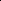 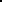 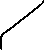    وذلــك يــوم  الاثنين 22/04/2024 في حصص الاعمال الموجهة                              رئيس القسم 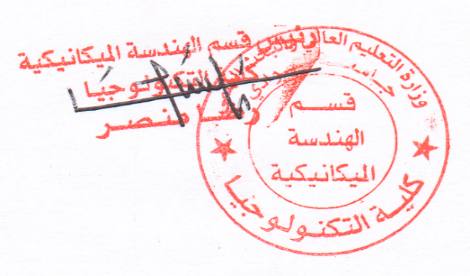 